Worship Prayer…     Father in heaven, I admit I am a sinner and cannot save myself, but trust only in your Son Jesus Christ—true God and true man—who died on the cross for me and rose again to give me new life now and forever.  By your Holy Spirit’s power take my heart and life and make me yours; turn me from my own selfish path to always love, trust and follow Jesus.  Because you love and forgive me, help me forgive and love others.  And now, as we gather together as your church in this place, make us one in truth and love according to the faithful leading and unfailing promises of your living Word.  In Jesus’ name….Amen!Living Word exists to…Proclaim God’s LoveExpand God’s KingdomMature God’s PeopleLive God’s Word!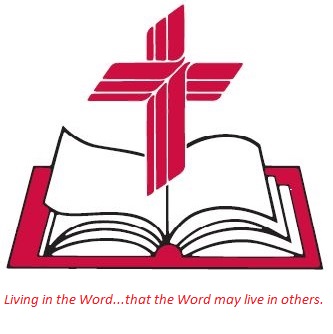 Anita Meier - MusicianDiana Motel – Livestream/Tech BoothLivingWord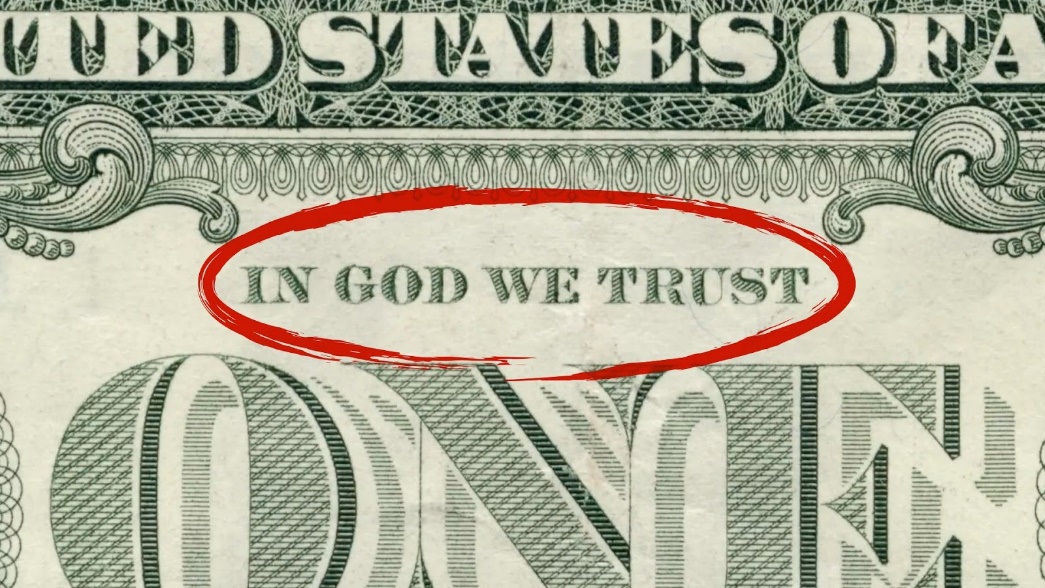 Sixteenth Sunday after PentecostSeptember 25th, 202210:00 am Service‘Come grow with us!’Living Word Lutheran Church (LCMS)16301 Wolf Rd, Orland Park, IL 60467livingwordorland.org  (708) 403-9673intouchlwlc@yahoo.comWELCOME TO LIVING WORD!Blue church information card is in seat pocketWE REJOICE IN GOD’S LOVE & FORGIVENESS…Opening PrayerPraise Song            	                              “More Precious Than Silver”                                 		                     “You Are My Hiding Place”   InvocationConfession & Forgiveness		      On screen or Hymnal p. 158Affirmation of Faith:	                                                   Apostles’ CreedWE RECEIVE GOD’S WORD…Today’s Psalm			                                   Psalm 146Scripture Readings					         Facing pageMessage Song		             “I Am Trusting You, Lord Jesus”Video	        The Real Reason 'In God We Trust' Is On The U.S. Dollaryoutube.com/watch?v=A36Iq5qNukQMessage					    “What Do YOU Trust?”WE RESPOND TO GOD’S CALL…Prayers of God’s PeopleLord’s PrayerBenedictionClosing Song			             “Tis So Sweet to Trust in Jesus”Please place offerings in basket at sanctuary entrance“What Do YOU Trust?”     Psalm 146 says: “Do not put your trust in princes, in human beings, who cannot save.”  What do YOU trust…?1) What MOUNT do you trust?     Woe to you who are complacent in Zion, and to you who feel secure on Mount Samaria, you notable men of the foremost nation, to whom the people of Israel come…!  7 You will be among the first to go into exile; your feasting and lounging will end.	          Amos 6:1, 72) What MONEY do you trust?     6 But godliness with contentment is great gain. 7 For we brought nothing into the world, and we can take nothing out of it. 8 But if we have food and clothing, we will be content with that. 9 Those who want to get rich fall into temptation and a trap and into many foolish and harmful desires that plunge people into ruin and destruction. 10 For the love of money is a root of all kinds of evil.		1 Timothy 6:6-10a3) What MAN do you trust?     19 “There was a rich man who was dressed in purple and fine linen and lived in luxury every day. 20 At his gate was laid a beggar named Lazarus, covered with sores… 22 “The time came when the beggar died and the angels carried him to Abraham’s side. The rich man also died and was buried. 23 In Hades, where he was in torment, he looked up and saw Abraham far away, with Lazarus by his side. 24 So he called to him, ‘Father Abraham, have pity on me and send Lazarus to dip the tip of his finger in water and cool my tongue, because I am in agony in this fire.’ 25 “But Abraham replied, ‘Son, remember that in your lifetime you received your good things, while Lazarus received bad things, but now he is comforted here and you are in agony. 26 And besides all this, between us and you a great chasm has been set in place, so that those who want to go from here to you can-not, nor can anyone cross over from there to us.’ 27 “He answered, ‘Then I beg you, father, send Lazarus to my family, 28 for I have five brothers. Let him warn them, so that they will not also come to this place of torment.’ 29 “Abraham replied, ‘They have Moses and the Prophets; let them listen to them.’ 30 “‘No, father Abraham,’ he said, ‘but if someone from the dead goes to them, they will repent.’ 31 “He said to him, ‘If they do not listen to Moses and the Prophets, they will not be convinced even if someone rises from the dead.’”	      Luke 16:19-31